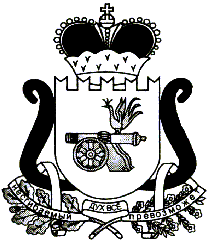 АДМИНИСТРАЦИЯ   МУНИЦИПАЛЬНОГО ОБРАЗОВАНИЯ«ЕЛЬНИНСКИЙ РАЙОН» СМОЛЕНСКОЙ ОБЛАСТИП О С Т А Н О В Л Е Н И Е от 22.02.2024 № 82г. ЕльняО внесении изменений в постановление Администрации муниципального образования «Ельнинский район» Смоленской области от 08.05.2015 № 198В соответствии со статьей 179 Бюджетного кодекса Российской Федерации, постановлением Администрации муниципального образования «Ельнинский район» Смоленской области от 28.09.2022 № 629 «Об утверждении Порядка принятия решений о разработке муниципальных программ, их формирования и реализации в муниципальном образовании «Ельнинский район» Смоленской области и муниципальном образовании Ельнинского городского поселения Ельнинского района Смоленской области» (в редакции постановления Администрации муниципального образования «Ельнинский район» Смоленской области от 01.02.2023 № 67), Администрация муниципального образования «Ельнинский район» Смоленской области,п о с т а н о в л я е т:1. Внести изменения в постановление Администрации муниципального образования «Ельнинский район» Смоленской области от 08.05.2015 № 198 «Об утверждении муниципальной программы «Комплексные меры по профилактике правонарушений и усилению борьбы с преступностью в муниципальном образовании «Ельнинский район» Смоленской области» (в редакции постановлений Администрации муниципального образования «Ельнинский район» Смоленской области от 16.02.2016 № 106, от 04.07.2016 № 678, от 26.01.2017 № 59, от 12.02.2018 № 128, от 09.04.2019 № 235, от 12.02.2021 № 68, от 22.03.2021 № 195, от 25.01.2022 № 55, от 01.08.2023 № 553 (далее – Программа), изложив Программу в новой редакции (прилагается).2.  Контроль за исполнением настоящего постановления возложить на заместителя Главы муниципального образования «Ельнинский район» Смоленской области М.А. ПысинаГлава муниципального образования «Ельнинский район» Смоленской области 				Н.Д. МищенковМ.А. Пысин __________________              «___»______2024г.Приложение к постановлению Администрациимуниципального образования«Ельнинский район»Смоленской областиот «____» _______2024 №____МУНИЦИПАЛЬНАЯ ПРОГРАММА«Комплексные меры по профилактике правонарушений и усилению борьбы с преступностью в муниципальном образовании «Ельнинский район» Смоленской области»Раздел 1. Стратегические приоритеты в сфере реализации муниципальной программыРазработка настоящей программы вызвана необходимостью выработки системного, комплексного подхода к решению проблем профилактики правонарушений и борьбы с преступностью.На территории Ельнинского района Смоленской области за 2023 год зарегистрировано 191 преступление, (АППГ - 196), в том числе преступлений тяжких и особо тяжких составов 40, (АППГ 27). Отмечается рост числа зарегистрированных преступлений без предварительного расследования (на 8,4 %), снижение числа зарегистрированных преступлений с предварительным расследованием (на 12,9 %).Деятельность Отделения полиции по Ельнинскому району Межмуниципального отдела МВД России «Дорогобужский» в 2023 году была нацелена на улучшение показателей по выявлению, раскрытию, расследованию преступлений, прежде всего, тяжких и особо тяжких составов, преступлений, связанных с оружием, наркотиками, раскрытию преступлений прошлых лет, выявлению и документированию преступлений экономической направленности, а также превентивных составов.В результате принятых мер, удалось достичь положительных результатов работы по основным направлениям оперативно-служебной деятельности отделения полиции, как по преступлениям с предварительными расследованиями, так и без предварительного расследования.Особое внимание уделяется недопущению нарушений общественной безопасности и общественного порядка граждан при проведении массовых, культурных, спортивных и других мероприятий. Как положительный результат тому - никаких противоправных проявлений в отношении граждан не допущено.Массив преступлений с предварительным расследованием на территории Ельнинского района уменьшился на 12,9 % и составил 47 преступлений, без предварительного расследования увеличился на 15,9 %, составил 88 преступлений.На 16,7 % меньше совершено преступлений в общественных местах с 10 за АППГ до 12 в отчетном, в том числе на улицах на 66,7 %, (снижение с 9 до 3).В результате проводимых профилактических мероприятий с профилактируемой категорией граждан, за 2023 год меньше на 100 % совершено преступлений несовершеннолетними (снижение с 12 до 0).Основные усилия сотрудников подразделений Отделения полиции в отчетном периоде 2023 года были направлены на раскрытие и расследование преступлений, с целью их дальнейшего направления в суд.Организована работа, направленная на взаимодействие с лесными хозяйствами Ельнинского района Смоленской области по недопущению незаконных порубок леса.Участковыми уполномоченными полиции Отделения полиции по Ельнинскому району МО МВД России «Дорогобужский» обслуживается 1 городское, 3 сельских административных поселений. Сотрудниками данного подразделения пресечено 321 административное правонарушение различного характера, из них 61 по Областному закону.Проводится работа по исполнению федерального закона № 64-ФЗ «Об административном надзоре за лицами, освобожденными из мест лишения свободы» вступившем в силу в 2011 году. Организована работа по пресечению и предупреждению преступлений и административных правонарушений со стороны несовершеннолетних.По ст. 156 УК РФ - неисполнение обязанностей по воспитанию и содержанию несовершеннолетних, к уголовной ответственности привлечено 2 взрослых лица.В целях предупреждения повторной подростковой преступности, предупреждения групповых правонарушений и преступлений несовершеннолетних, повышения эффективности работы по предупреждению преступности, пресечению немедицинского потребления наркотических, психотропных веществ среди несовершеннолетних, в первом полугодии 2023 года проводились специализированные оперативно-профилактические мероприятия: «Семья», «Подросток», «Подросток - всеобуч», «Без наркотиков», «Курорт».Сотрудниками Отделения полиции по Ельнинскому району проводились оперативно-профилактические мероприятия, направленных на охрану общественного порядка и предотвращение совершения преступлений, в том числе, направленных на снижение количества совершаемых уличных преступлений, по выявлению административных правонарушений.Основной задачей является недопущение экстремистских проявлений, обеспечение охраны общественного порядка и общественной безопасности граждан, повышение авторитета сотрудников органов внутренних дел.3. СТРУКТУРА МУНИЦИПАЛЬНОЙ ПРОГРАММЫ4. ФИНАНСОВОЕ ОБЕСПЕЧЕНИЕ МУНИЦИПАЛЬНОЙ ПРОГРАММЫПриложениек паспорту муниципальнойпрограммы «Комплексные меры по профилактике правонарушений и усилению борьбы с преступностью в муниципальном образовании «Ельнинский район» Смоленской области»«Комплексные меры по профилактике правонарушений и усилению борьбы с преступностью в муниципальном образовании «Ельнинский район» Смоленской области»Раздел 3. Сведения о региональном проектеМероприятия, связанные с реализацией региональных проектов, в муниципальной программе «Комплексные меры по профилактике правонарушений и усилению борьбы с преступностью в муниципальном образовании «Ельнинский район» Смоленской области» отсутствуют.Раздел 4. Паспорт комплекса процессных мероприятийРаздел 6. Сведения о финансировании структурных элементов
муниципальной программы «Комплексные меры по профилактике правонарушений и усилению борьбы с преступностью в муниципальном образовании «Ельнинский район» Смоленской области»Отп.1 экз. – в делоРазослать: пр., Жуковой К.Д., бух., Исп. К.Д. Жуковаотд.экон., фин.упр.тел. 4-35-4420.02.2024Разработчик:К.Д. Жуковател. 4-35-4420.02.2024Визы:А.Б.Лысенков     _____________«___»______ 2024 г.Е.И. Зайцева    _____________«___»______ 2024 г.А.А. Ковалев  _____________«___» ______ 2024 г.Т.В. Орещенкова  _____________«___» ______ 2024 г.Раздел 2. Паспорт муниципальной программыПАСПОРТмуниципальной программы«Комплексные меры по профилактике правонарушений и усилению борьбы с преступностью в муниципальном образовании «Ельнинский район» Смоленской области»1. ОСНОВНЫЕ ПОЛОЖЕНИЯРаздел 2. Паспорт муниципальной программыПАСПОРТмуниципальной программы«Комплексные меры по профилактике правонарушений и усилению борьбы с преступностью в муниципальном образовании «Ельнинский район» Смоленской области»1. ОСНОВНЫЕ ПОЛОЖЕНИЯОтветственный исполнитель муниципальной программы Ответственный исполнитель муниципальной программы Администрация муниципального образования «Ельнинский район» Смоленской областиАдминистрация муниципального образования «Ельнинский район» Смоленской областиПериод (этапы) реализацииПериод (этапы) реализацииэтап I: 2015 – 2017 годыэтап II: 2018 – 2022 годыэтап III: 2023 – 2026 годыэтап I: 2015 – 2017 годыэтап II: 2018 – 2022 годыэтап III: 2023 – 2026 годыЦель муниципальной программыЦель муниципальной программыОбеспечение безопасности граждан от преступных посягательств на территории муниципального образования «Ельнинский район» Смоленской области:Обеспечение безопасности граждан от преступных посягательств на территории муниципального образования «Ельнинский район» Смоленской области:Объем финансового обеспечения за весь период реализации (по годам реализации и в разрезе источников финансирования на очередной финансовый год и 1, 2-й годы планового периода)Объем финансового обеспечения за весь период реализации (по годам реализации и в разрезе источников финансирования на очередной финансовый год и 1, 2-й годы планового периода)Общий объем финансирования составляет 90,0 тыс. рублей, из них:2015 – 2022 годы – 50,0 тыс. рублей;2023 – 2026 годы – 40,0 тыс.рублей, в том числе по годам:2023 год – 10,0 тыс.рублей,2024 год – 10,0 тыс.рублей,2025 год – 10,0 тыс.рублей,2026 год – 10,0 тыс.рублей.Источники финансирования муниципальной программы - бюджет муниципального образования «Ельнинский район» Смоленской областиОбщий объем финансирования составляет 90,0 тыс. рублей, из них:2015 – 2022 годы – 50,0 тыс. рублей;2023 – 2026 годы – 40,0 тыс.рублей, в том числе по годам:2023 год – 10,0 тыс.рублей,2024 год – 10,0 тыс.рублей,2025 год – 10,0 тыс.рублей,2026 год – 10,0 тыс.рублей.Источники финансирования муниципальной программы - бюджет муниципального образования «Ельнинский район» Смоленской области2. ПОКАЗАТЕЛИ МУНИЦИПАЛЬНОЙ ПРОГРАММЫ2. ПОКАЗАТЕЛИ МУНИЦИПАЛЬНОЙ ПРОГРАММЫ2. ПОКАЗАТЕЛИ МУНИЦИПАЛЬНОЙ ПРОГРАММЫ2. ПОКАЗАТЕЛИ МУНИЦИПАЛЬНОЙ ПРОГРАММЫ2. ПОКАЗАТЕЛИ МУНИЦИПАЛЬНОЙ ПРОГРАММЫНаименование показателя, единица измеренияНаименование показателя, единица измеренияБазовое значение показателя(2023 год)Планируемое значение показателя по годам (этапам) реализацииПланируемое значение показателя по годам (этапам) реализацииПланируемое значение показателя по годам (этапам) реализацииПланируемое значение показателя по годам (этапам) реализацииНаименование показателя, единица измеренияНаименование показателя, единица измеренияБазовое значение показателя(2023 год)2024 год2025 год2026 год2026 год1123455Правонарушения в масштабах муниципального образованияПравонарушения в масштабах муниципального образования430420410400400Правонарушения в среде несовершеннолетних и молодежиПравонарушения в среде несовершеннолетних и молодежи4140393838Правонарушения среди лиц, освободившихся из мест лишения свободыПравонарушения среди лиц, освободившихся из мест лишения свободы00000№п/пЗадачи структурного элементаКраткое  описание ожидаемых эффектов от реализации задачи структурного элементаКраткое  описание ожидаемых эффектов от реализации задачи структурного элементаСвязь с показателями <*>1233411Комплекс процессных мероприятий «Мероприятия по профилактике правонарушений на территории муниципального образования «Ельнинский район» Смоленской области»Комплекс процессных мероприятий «Мероприятия по профилактике правонарушений на территории муниципального образования «Ельнинский район» Смоленской области»Комплекс процессных мероприятий «Мероприятия по профилактике правонарушений на территории муниципального образования «Ельнинский район» Смоленской области»Комплекс процессных мероприятий «Мероприятия по профилактике правонарушений на территории муниципального образования «Ельнинский район» Смоленской области»Специалист 1 категории юридического сектора Администрации муниципального обиазования «Ельнинский район» Смоленской области Специалист 1 категории юридического сектора Администрации муниципального обиазования «Ельнинский район» Смоленской области --1.1Обеспечение экономической безопасности в районе путем борьбы с различными формами посягательств на государственную, частную, муниципальную и другие виды собственностиОбеспечение экономической безопасности в районе путем борьбы с различными формами посягательств на государственную, частную, муниципальную и другие виды собственностиПовысить эффективность государственной системы социальной профилактики правонарушений, привлечь к организации деятельности по предупреждению правонарушений предприятия, учреждения, организации всех форм собственности, а также общественные организации;  +Наименование муниципальной программы/ источник финансового обеспеченияВсегоОбъем финансового обеспечения по годам (этапам) реализации, тыс. рублейОбъем финансового обеспечения по годам (этапам) реализации, тыс. рублейОбъем финансового обеспечения по годам (этапам) реализации, тыс. рублейНаименование муниципальной программы/ источник финансового обеспеченияВсего2024 год 2025 год2026 год12345Муниципальная программа «Комплексные меры по профилактике правонарушений и усилению борьбы с преступностью в муниципальном образовании «Ельнинский район» Смоленской области»30,010,010,010,0федеральный бюджет0,00,00,00,0областной бюджет0,00,00,00,0            бюджет муниципального             образования30,010,010,010,0внебюджетные средства0,00,00,00,0СВЕДЕНИЯо показателях муниципальной программы№№п/пНаименование показателяМетодика расчета показателя или источник получения информации о значении показателя (наименование формы статистического наблюдения, реквизиты документа об утверждении методики и т.д.)1231Правонарушений в масштабах муниципального образования Информацию о значении показателя предоставляет отделение полиции по Ельнинскому району межмуниципального отдела МВД России «Дорогобужский»2Правонарушения в среде несовершеннолетних и молодежи Информацию о значении показателя предоставляет отделение полиции по Ельнинскому району межмуниципального отдела МВД России «Дорогобужский»3Правонарушения среди лиц, освободившихся з мест лишения свободы Информацию о значении показателя предоставляет отделение полиции по Ельнинскому району межмуниципального отдела МВД России «Дорогобужский»ПАСПОРТкомплекса процессных мероприятий«Мероприятия по профилактике правонарушений на территории муниципального образования «Ельнинский район» Смоленской области»1. ОБЩИЕ ПОЛОЖЕНИЯПАСПОРТкомплекса процессных мероприятий«Мероприятия по профилактике правонарушений на территории муниципального образования «Ельнинский район» Смоленской области»1. ОБЩИЕ ПОЛОЖЕНИЯОтветственный за выполнение регионального проектаАдминистрация муниципального образования «Ельнинский район» Смоленской областиСвязь с муниципальной программой«Комплексные меры по профилактике правонарушений и усилению борьбы с преступностью в муниципальном образовании «Ельнинский район» Смоленской области»Раздел 5. Применение мер государственного и муниципального регулирования в части налоговых льгот, освобождений и иных преференций по налогам и сборам в сфере реализации муниципальной программыМеры государственного и муниципального регулирования в части налоговых льгот, освобождений и иных преференций по налогам и сборам в рамках реализации муниципальной программы не предусмотрены.№п/пНаименованиеИсточник финансового обеспечения (расшифро-вать)Объем средств на реализацию муниципальной программы на очередной финансовый год и плановый период (по этапам реализации), тыс. рублейОбъем средств на реализацию муниципальной программы на очередной финансовый год и плановый период (по этапам реализации), тыс. рублейОбъем средств на реализацию муниципальной программы на очередной финансовый год и плановый период (по этапам реализации), тыс. рублейОбъем средств на реализацию муниципальной программы на очередной финансовый год и плановый период (по этапам реализации), тыс. рублей№п/пНаименованиеИсточник финансового обеспечения (расшифро-вать)всего2024 год2025 год2026 год12345671Комплекс процессных мероприятий «Мероприятия по профилактике правонарушений на территории муниципального образования «Ельнинский район» Смоленской области»1.1Награждение народных дружинников за активное участие в охране общественного порядка на территории Ельнинского района Смоленской области бюджет муниципального образования «Ельнинский район» Смоленской области30,010,010,010,0Итого по комплексу процессных мероприятийбюджет муниципального образования «Ельнинский район» Смоленской области30,010,010,010,0Всего по муниципальной программе, в том числе:бюджет муниципального образования «Ельнинский район» Смоленской областиВсего по муниципальной программе, в том числе:бюджет муниципального образования «Ельнинский район» Смоленской области30,030,010,010,010,010,010,010,0